Základní škola a Mateřská škola Vitice,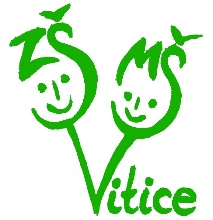 okres Kolín, příspěvková organizaceVitice 15281 06ROZHODNUTÍ         Ředitelka školy rozhodla, na základě žádostí o přijetí k předškolnímu vzdělávání  pro školní rok 2021/2022, dle přidělených registračních čísel:63 – přijat64 – přijat65 – přijat66 – přijat67 – přijat68 – přijat69 – přijat70 – přijat71 – nepřijat72 – nepřijat73 – nepřijat74 – nepřijat75 – nepřijat76 – nepřijat77 – nepřijat78 – nepřijat79 – nepřijat80 – nepřijat81 – nepřijat Ve Viticích 14.5. 2021					Mgr. Renata Pacalová								   ředitelka školy